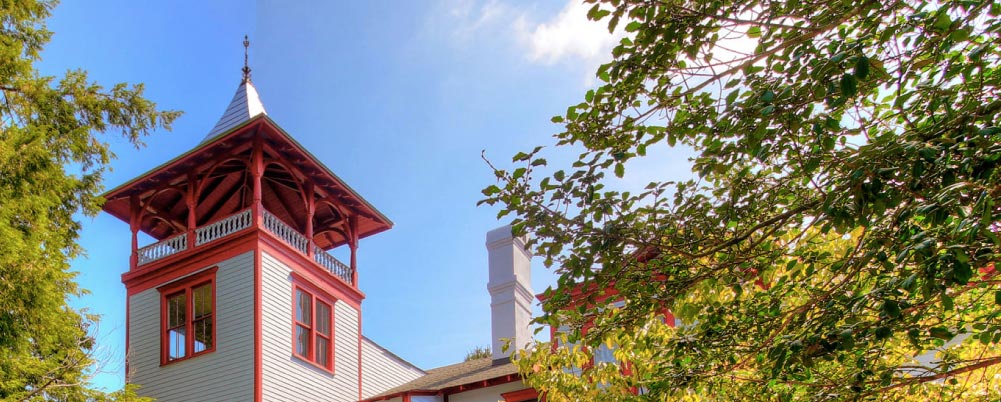 Your Event HereYour Event Date HereJoin us at Bonclarken!Your Topic HereYour Speaker Info HereFor more information about this event, contact:[Local Contact Name Here]   
Phone: [Contact Number Here]Email: [Contact Email Here]“Enter His gates with Thanksgiving.” —Psalm 100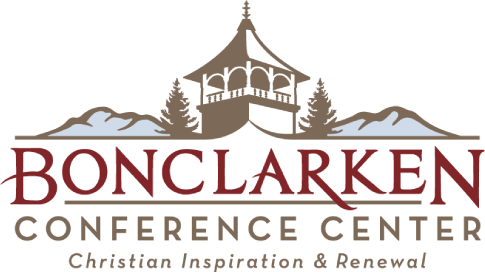 